DRAFT Meeting Notes Fisheries & Water Resources Policy CommitteeSUBCOMMITTEE ON WATER Chair: Jason Olive (AR) Vice-Chair: Robert Caccese (PA) Tuesday, March 21, 2023 1:00PM CT – 3:00 PM CT 88th North American Wildlife and Natural Resources Conference St. Louis, MO Majestic B – Conference Center Upper LevelFall 2022 SOW Meeting draft Minutes Review and Approval - Motion to Approve – Gary Whelan and Lance Hebdon – Approved with minor housekeeping typo corrections (approved version attached)Governmental Affairs Updates - David Lind, Legislative Liaison, AFWARAWAClean omnibus bill -- left it outReady for next sessionSenate will go out soon and to the floorLock in pay-forHouse will be looking for changes with WestermanFY2024 Appropriations  Most of agency green books outBriefings will be done with AFWA and TRCP in next few weeksTestimony went inPrioritiesWild Horse and BurroSafe Travel Wildlife GrantsUSGS CRUGagingGaging fundingNext generationCooperatorSWG funding is up to 120 signaturesSenate comments will go around April 7MS River Basin Fisheries Commission Final confirmation for endorsement – All but two have fully approvedVoluntaryJoint Strategic Plan$30 million to start then goes to $50 M in 2028BIL and IRABiweekly calls with AFWA – Joint working group Working to develop a full groupDraft engagement plan for federal agencies is soon to be deliveredEPA - $2.8B for state revolvingNFWF - $118M using a pre-proposal due April 20 – July full proposal – November approvalsHunt-Fish RulesPhase out of Pb ammo and tackle on 8 refuges proposedScience analysis – settled matter from USFWS perspectiveDraft position statement by TWS and finalized – Coming from David LindNot settled in statementCollaborative process for the futureAccess and season frameworksFederal Fishery Summit14 agencies attendedA range of others attendedCollective vision and how to proceedFW to estuarine fish speciesDeveloped a relationship networkMuch thinking captured for a final report to support collective recommendationsWill be shared by AFWA – David LindToo difficult to have all 50 statesNFHP IOP mentioned by Chris EWater Subcabinet notedWas not discussedNRDA Comments due todayNot many state project requestsCan get state specific items into the billNeedsRecreational Use of USACOE projectsPPA changesBrandon Road Lock and DamInvasive Species IssueCrayfish showing up in PA, ID, NE, and WI from 1 supplier in feeder fish (GOS)ID not known yetTest of stress systemPet Advisory Network has been involvedPFAS EPA rule in drinking water – Parts per trillionNeed to have a PFAS platformWOTUSRolled back to Obama era26 AGs from red states filed againstHouse and Senate are moving legislation to roll back and will be vetoed by White HouseInterstate Council on Water Policy (ICWP) – (Governmental Affairs ICWP Supplement)    Beth Calloway, Exec Dir ICWP 2023 Annual USGS Priority Stream Gage Coalition Funding letters submitted  to House and SenateRequest to fully fund gaging network requestsOnly $2M more than last year due to inflation adjustmentFederal Priorities Streamgages = $32.0 MCooperative Matching Funds Program = $68M(includes $33M streamgage support and studies)NGWOS/data modernization = $35 million96 signatories to coalition letter to US Senate/House (includes AFWA) https://icwp.org/wp-content/uploads/2023/03/USGS-Streamgage-Letter-FY2024_Senate-Approps_2.28.23.pdf  andhttps://icwp.org/wp-content/uploads/2023/03/USGS-Streamgage-Letter-FY2024_House-Approps_2.28.23.pdfICWP – Water Issues Roundtable will be held in April in DC -- Jason Olive/David Lind invited  -- Jason will attendPolicy summit – 8 organizations on resiliency Jason will participate on the water data and science panelICWP Interest in revisiting BIL and IRA AFWA has a new updated list of grant opportunities to send to BethReauthorization of Integrated Drought Information Network – NIDIS:  https://www.drought.gov/aboutFlash droughts emphasisNOAA National Integrated Flood Information System (NIFIS) was also funded for flooding ---S558WRDA 2024Looking to assist on state and interstate water agencies issuesAgreement issues noted, particularly indemnificationPermitting IssuesPlanning assistance projects with USACOEIssues with permitting process – Water permits not being requestedUSGS National Gaging Gap Analysis and Hydrography Update – Christopher Estes, AFWA Life MemberProject is done with first analysis and posted online https://www.sciencebase.gov/catalog/item/5f6b982482ce38aaa2454dc3  and https://www.usgs.gov/centers/washington-water-science-center/science/analysis-usgs-surface-water-monitoring-networks - These products represent updates to https://pubs.usgs.gov/sir/2013/5013/From here on, USGS is looking to move to the outreach phase that will enable regional USGS Water Research Center to generate new system outputs at national, regional and temporal scales Goal – Water Research Centers nationwide should be able to provide future annual or other analyses at regional and national scales upon request by stakeholders (updates will no longer be automatically generated and must be requested)Other updates and new information posted to be provided at Fall 2023 AFWA meeting  Climate analysis/resiliency needs to be included in these assessments, especially in particular high-risk locationsLooking for more input from fish and wildlife community re: variablesIncreased stream temperature gaging is a key need to compliment stream gaging requested by various water stakeholders, especially fish and wildlife stakeholders-  CO River Basin Watershed groups represent a specific example of stakeholders that have pushed for more of these types of analyses National Hydrography Database Conversion Status Updates – Christopher Estes, AFWA Life MemberNHD+ to 3DHP conversion is still in progress:  https://www.usgs.gov/media/videos/next-generation-hydrography   &  https://www.usgs.gov/national-hydrography/3d-national-topography-model-call-action-part-1-3d-hydrography-program &  https://www.usgs.gov/national-hydrography/newsGoal is for 3DHP conversion data to be completed by end of September 2023 Updated existing NHD data decision was made  (based on stakeholders feedback/input) Revision is to include majority of all prior NHD+ data in the new 3DHP system without updating pre-existing NHD+ data from here  onNHD+ data variables that will be retained only include hydrologic features such as moving water, not swimming pools and lakesAK map attachment is 1st example map displaying 3DHP progress status . Other US location status maps to be generated in future. (see map attachment)Instream Flow Council Updates – Christopher Estes, AFWA Life MemberMSCG Instream Flow & Water Level Conservation Training Center ProjectDraft Instream Flow and Water Level Conservation Center draft Assessment report was circulated globally to water stakeholders and posted online for public review in January for a 1 month review. Public comments on the draft  received on a web form and by email are in the early processes of  being analyzed and integrated into the draft assessment to produce a final version. Request was made and approved by AFWA/Fed Aid to make a no-cost extension for completing project from Summer 2023 to Summer 2024 to allow business plan completion based on final assessment update and initiate preliminary  marketing.Many entities expressed interest to host the Training CenterAs a supplement to and result of their review of the proposed Center, the 9 regional USGS Climate Centers requested a briefing be provided to their key regional staff and post doc researchers by the IFC ExCom. They requested the IFC to provide an overview of the IFC and summaries of  key regional instream flow and water level conservation related water issues.The draft assessment report review process also developed new networking relationships between  project Steering Committee members and other stakeholder groups including the USACOE/TNC – Sustainable Rivers ProgramIFC Public Trust Doctrine (PTD) Case Histories Project Update to the 1996 PTD online video series (funded by TN Wildlife Resources agency)Background -  The original PTD historical background and case histories online video series was produced in 1996 as part of a MSCG National Instream Flow Program Assessment PTD Project which also lead to the formation of the Instream Flow Council. The original 1996 video materials are posted on the IFC’s public website:  https://www.instreamflowcouncil.org/the-public-trust-doctrine/  This recently completed IFC PTD case histories project update supplements the original PTD case histories knowledge base for the period 1996 to 2022.  Access to the resulting copyrighted report materials will be made available to all IFC member agencies. Access instructions will be circulated to all IFC Governing Council member agency representatives (member agency’s designated lead representative) in the near future.The PTD product updates must be used adhering to the accompanying cover project cover instruction guidelines included with the productContact your agency’s IFC designated Governing Council member lead for access.The next IFC Biennial members only meeting will be held in the Spring 2024 in Gulfport, MS – reminder that in addition to your agency’s designated IFC Governing Council member designee, other staff from IFC member agencies can also attend IFC biennial meetings as member agency General Council non-voting members - reminder to please, at a minimum, support attendance by your agency’s designated IFC agency Governing Council representative to the IFC.    National Coop Coalition Update   Information sheet will be sent outDirectory of expertiseMultistate Conservation Grants Update - David LindNew – Strategy PrioritiesUpdated Priorities – Nov 2022-Feb 2023One step processGoing back to full grant proposals as they are now six teams of 70 people totalTimelineApril 14 – NOFOJune 15 – Full proposalJuly 28 – Review doneAug 15 – Notification and asked to address tech questionsAug 21 – Draft priority list and summary sent to Grants CommSept 5 – Grant Solutions uploadOct 1 – Priority list to USFWS DirectorApproval by end of yearMicro Site  (is this in wrong loca) Intern digitizing information from AFWA and WSFRSearch by group or topicWorked to get missing reports from 2010-2021Annual Report available at main deskPrioritiesFunding PrinciplesMgt Assistance TeamMSCFP Program MgtCITESNational ConservationNational SurveyR3Budget$3.145M - Wildlife$3.006M - Fish$5M – R3Liquid Rotenone Needs and AvailabilityCompany producing rotenone has large USEPA violations Looking for another contractor to make the chemicalMaybe options for states to assist others at this timeMany Great Lakes state have stored amountsUSFWS as stored amountsPermitting ReformBIL and IRA implementation issueBig House issueNEPA reform package from WestermanBuilder Act – GravesTrump like packageIssues with scope of reviewJudicial review of analysis and decisionsExcluding CATXs Has moved on party line votes – House Interior CommitteeTap America’s Resources ActLooking for permitting reforms from AFWACottonwood fixUSFS and BLM – Restart consultation with USFWS on project level2018 adjustment made and expires on 3/23HR200 and Daines BillsFocus on supporting itemsNot likely to go anywhereOther Items  -  David LindAFWA/IFC Sponsored Webinar on hydropower act – Uncommon DialogueLink to email will be provided  Bill to be reintroducedWaterpower Tech Office in DOE completed analysisSelected Uncommon Dialoguer application for funding projects related to:Technology GroupDam Safety GroupRiver Restoration Group with offsite mitigationHydropower flexibilityWorking on hydropower licensing, relicensing, and surrender Licensing reform package updates  to include AFWA and  tribal engagementAFWA will keep trackingSOW Workplan for coming year (similar to prior)  Jason Olive Request USGS Gaging GAP Analysis updates from USGSSign annual USGS gaging letter support and emphasize addition of temperature data to be collected at all gage locationsTrack PFAS – Water quality issuesTrack Hydropower licensingTrack Drought mitigation fish and wildlife habitat related water issues per AFWA 2015 Drought Action PlanTrack WOTUS updatesTrack other fish, wildlife and habitat water related federal and tribal issues Update SOW website: members names, past agendas, webinars, and notesAFWA FWRPC SubCommittee on Water Charge: Focus Areas and Goals:Identify, support, and communicate science, legal, policy and public involvement issues related to water that are of importance to fish and wildlife.Support and build on recommendations from AFWA Drought Forum.SOW Historical BackgroundSlides: https://www.instreamflowcouncil.org/download/virgilmoore_slides_flow2018- pdf/?wpdmdl=11389&ind=5ccff16ab72bdDialogue https://www.instreamflowcouncil.org/download/virgilmoore_dialogue_flow2018-pdf/?wpdmdl=11387&ind=5ccff167db4da\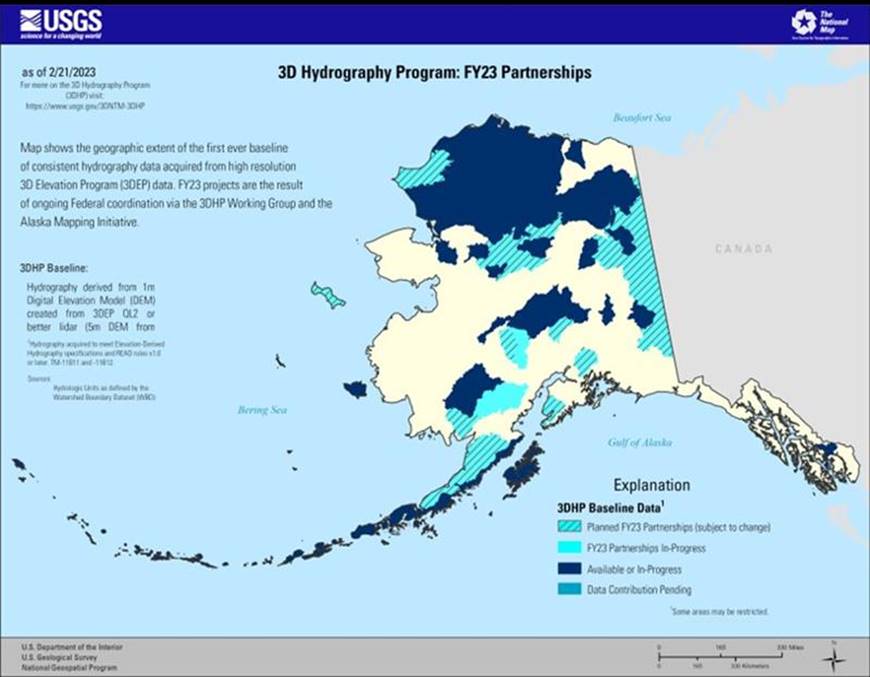 